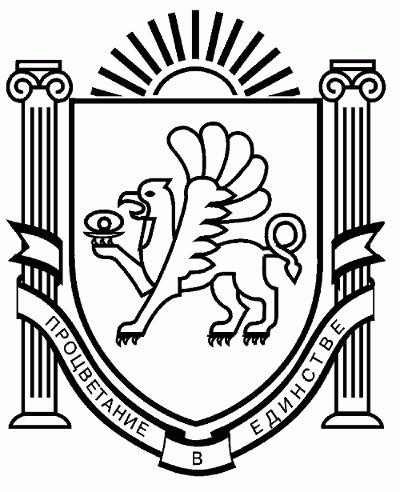 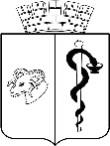                                      АДМИНИСТРАЦИЯ  ГОРОДА  ЕВПАТОРИИ		РЕСПУБЛИКИ КРЫМПОСТАНОВЛЕНИЕ     _______________                                                                                          №  ____________         		ЕВПАТОРИЯО создании межведомственной комиссии по  проведению плановых и внеплановых проверок обеспечения сохранности жилых помещений детей-сирот и детей, оставшихся без попечения родителей, за которыми сохранено право пользования в муниципальном образовании городской округ Евпатория Республики Крым	В соответствии с Федеральными законами от 06.10.2003 № 131-ФЗ «Об общих принципах организации местного самоуправления в Российской Федерации», от 21.12.1996 № 159-ФЗ "О дополнительных гарантиях по социальной поддержке детей-сирот и детей, оставшихся без попечения родителей", Законами Республики Крым от 16.09.2014 № 54-ЗРК «Об основах местного самоуправления в Республике Крым», от 18.12.2014  № 46-ЗРК «Об обеспечении жилыми помещениями детей-сирот, детей, оставшихся без попечения родителей, и лиц из их числа в Республике Крым», Постановлением Совета министров Республики Крым от 20.06.2017 № 324 «О внесении изменений в постановление Совета министров Республики Крым от 15.07.2015 № 404», Уставом муниципального образования городской округ Евпатория Республики Крым, администрация города Евпатории Республики Крым            п о с т а н о в л я е т:   1. Создать комиссию по проведению плановых и внеплановых проверок обеспечения сохранности жилых помещений детей-сирот и детей, оставшихся без попечения родителей, за которыми сохранено право пользования в муниципальном образовании городской округ Евпатория Республики Крым.    2. Утвердить положение о Комиссии по проведению плановых и внеплановых проверок обеспечения сохранности жилых помещений детей-сирот и детей, оставшихся без попечения родителей, за которыми сохранено право пользования в муниципальном образовании городской округ Евпатория Республики Крым. Прилагается. 3. Утвердить должностной состав Комиссии по проведению плановых и внеплановых проверок обеспечения сохранности жилых помещений детей-сирот и детей, оставшихся без попечения родителей, за которыми сохранено право пользования в муниципальном образовании городской округ Евпатория Республики Крым согласно приложению.4. Настоящее постановление вступает в силу со дня его обнародования на официальном портале Правительства Республики Крым – http://rk.gov.ru в разделе: муниципальные  образования,  подраздел – Евпатория,  а также  на официальном сайте муниципального образования городской округ Евпатория Республики Крым – http://my-evp.ru в разделе Документы, подраздел – Документы администрации города  в информационно-телекоммуникационной сети общего пользования, а также путем опубликования информационного сообщения о нём в печатных средствах массовой информации.5. Контроль за исполнением настоящего постановления возложить на заместителя главы администрации, курирующего управление по делам несовершеннолетних и защите их прав администрации города Евпатории Республики Крым.Глава администрации городаЕвпатории Республики Крым                                                         Е.М. Демидова            УТВЕРЖДЕН      постановлением администрации                                                                                                      города Евпатории                                                                                                     Республики Крым       от ___________№ _________П О Л О Ж Е Н И Ео комиссии по  проведению плановых и внеплановых проверок обеспечения сохранности жилых помещений детей-сирот и детей, оставшихся без попечения родителей, за которыми сохранено право пользования в муниципальном образовании городской округ Евпатория Республики КрымОбщие положения	1.1.  Настоящее положение определяет порядок работы и полномочия комиссии по проведению плановых и внеплановых проверок обеспечения сохранности жилых помещений детей-сирот и детей, оставшихся без попечения родителей, за которыми сохранено право пользования в муниципальном образовании городской округ Евпатория Республики Крым.            1.2. Комиссия является постоянно действующим коллегиальным органом, образованным  с целью осуществления контроля за жилыми помещениями, право пользования которыми сохранено за детьми-сиротами и детьми, оставшимися без  попечения родителей (нанимателя  жилого помещения по договору социального найма либо прав собственника жилого помещения) на территории муниципального образования городской округ Евпатория Республики Крым.	1.3. Комиссия образуется в составе председателя, заместителя председателя, секретаря и членов комиссии.            1.4. Комиссия в своей деятельности руководствуется федеральными законами,   постановлениями и распоряжениями Правительства Российской Федерации, законами и иными нормативными правовыми актами Республики Крым, настоящим положением. Задачи комиссии2.1.К задачам комиссии относятся:-  проведение плановых и внеплановых проверок сохранности жилых помещений, нанимателями или членами семьи нанимателя по договору социального найма, либо собственниками которого являются дети-сироты и дети, оставшиеся без попечения родителей.Полномочия комиссии3.1. С целью осуществления контроля сохранности жилых помещений, нанимателями или членами семьи нанимателя по договору социального найма, либо собственниками которого являются дети-сироты и дети, оставшиеся без попечения родителей, членами комиссии осуществляются плановые и внеплановые проверки.3.1.1. Плановые проверки проводятся не реже одного раза в полгода на основании разрабатываемых органами опеки и попечительства ежегодных планов проведения проверок сохранности и надлежащего состояния жилых помещений детей-сирот и детей, оставшихся без попечения родителей, за которыми сохранено право пользования. 3.1.2. Ежегодный план проведения проверок сохранности и надлежащего состояния жилых помещений утверждается органом опеки и попечительства не позднее 20 января текущего года. 3.1.3. В ежегодном плане проведения проверок сохранности и надлежащего состояния жилых помещений указываются следующие сведения: - адрес местонахождения жилого помещения, проверка сохранности и надлежащего состояния которого планируется; - дата начала и сроки проведения плановой проверки. 3.1.4. Основанием для включения жилого помещения в ежегодный план проведения проверок сохранности и надлежащего состояния жилых помещений является принятие решения о сохранении права пользования жилым помещением.		          В течение 15 дней со дня принятия нового решения о закреплении жилого помещения вносятся соответствующие изменения в ежегодный план проведения проверок сохранности  и надлежащего состояния       3.1.5. Основанием для проведения внеплановой проверки является поступление от юридических и физических лиц устных или письменных обращений, содержащих сведения о ненадлежащем использовании или содержании жилого помещения, за которым сохранено право пользования.   3.1.6. Внеплановая проверка проводится на основании решения органа опеки и попечительства о проведении внеплановой проверки, которое принимается в течение 3 рабочих дней со дня поступления от юридических и физических лиц устных или письменных обращений, содержащих сведения о ненадлежащем использовании или содержании жилого помещения, за которым сохранено право пользования. Права и обязанности комиссии4.1. Комиссия осуществляет контроль сохранности жилых помещений, нанимателями или членами семьи нанимателя по договору социального найма, либо собственниками которых являются дети-сироты и дети, оставшиеся без попечения родителей4.2. В ходе проверки комиссия осуществляет осмотр жилого помещения и оценивает его санитарно-гигиеническое состояние.4.3. Комиссия вправе запрашивать в уполномоченных органах следующие документы:- сведения об оплате за жилое помещение и коммунальные услуги;- копию лицевого счета.4.4. Комиссия имеет право привлекать к участию в работе компетентных специалистов.4.5. По результатам плановой и внеплановой проверки в течение 3 рабочих дней составляется акт о техническом, санитарном и гигиеническом состоянии жилого помещения, право пользования которым сохранено за детьми-сиротами, и детьми, оставшимися без попечения родителей, по форме согласно Постановлению Совета министров Республики Крым от 20.06.2017 № 324 «О внесении изменений в постановление Совета министров Республики Крым от 15.07.2015 № 404».      4.5.1. Акт о техническом, санитарном и гигиеническом состоянии жилого помещения, за которым сохранено право пользования (далее – акт), является документом строгой отчетности и хранится в личном деле несовершеннолетнего. Копия акта в течение 3 рабочих дней со дня подписания направляется законному представителю ребенка. 4.5.2. Акт подписывается всеми членами комиссии.4.6. В случае, если акт содержит сведения о необходимости принятия комплекса мер  по ремонту жилого помещения либо о признания жилого помещения непригодным для проживания, законный представитель обязан принять меры в соответствии с действующим законодательством, направленные на защиту жилищных прав лиц указанной категории, обратившись в уполномоченные органы, о чем в течение одного месяца со дня получения акта уведомить управление по делам несовершеннолетних и защите их прав администрации города Евпатории Республики Крым.4.7. При обнаружении ненадлежащего исполнения опекуном или попечителем обязанностей по охране имущества подопечного и управлению имуществом подопечного (порча, ненадлежащее хранение имущества, расходование имущества не по назначению, совершение действий, повлекших за собой уменьшение стоимости имущества подопечного, и другое) комиссия обязана составить об этом акт и предъявить требование к опекуну или попечителю о возмещении убытков, причиненных подопечному. Опекуны и попечители отвечают за вред, причиненный по их вине личности или имуществу подопечного, в соответствии с предусмотренными гражданским законодательством правилами об ответственности за причинение вреда. Организация работы комиссии            5.1. Свою деятельность комиссия осуществляет посредством проведения проверок (с выходом на место), составления актов о техническом, санитарном и гигиеническом состоянии жилого помещения, за которым сохранено право пользования.5.2. Работу комиссии возглавляет её председатель.5.3. Председатель комиссии определяет время и место работы комиссии.             5.4. Заместитель председателя комиссии выполняет поручения председателя комиссии, а в случае его отсутствия - его полномочия.            5.5. Секретарь комиссии уведомляет членов комиссии о месте, дате и времени проведения комиссионного выхода, обеспечивает оформление актов о техническом, санитарном и гигиеническом состоянии жилого помещения, за которым сохранено право пользования и направление  акта в течение 3-х рабочих дней со дня его подписания законным представителям ребенка.            5.6. Члены  комиссии  имеют право:            5.6.1. Излагать особое мнение в письменной форме, которое прилагается к актам, с обоснованием, имеющим ссылки на действующее законодательные и нормативные акты.             5.6.2. Вносить предложения по работе комиссии.                5.7. Председатель, заместитель председателя, секретарь комиссии вправе вести деловую переписку от имени комиссии и представлять её в других организациях.     УТВЕРЖДЕН      постановлением администрации                                                                                                      города Евпатории                                                                                                     Республики Крым       от ___________№ _________Д О Л Ж Н О С Т Н О Й       С О С Т А Вкомиссии по проведению плановых и внеплановых проверок обеспечения сохранности жилых помещений детей-сирот и детей, оставшихся без попечения родителей, за которыми сохранено право пользования в муниципальном образовании городской округ Евпатория Республики Крым  Председатель комиссии - начальник управления по делам несовершеннолетних и защите их прав администрации города Евпатории Республики Крым. Заместитель председателя комиссии - начальник отдела опеки и попечительства управления по делам несовершеннолетних и защите их прав. Секретарь комиссии - главный специалист отдела опеки и попечительства управления по делам несовершеннолетних и защите прав детей администрации города Евпатории Республики Крым. Члены Комиссии:- заведующий сектором жилищного муниципального контроля отдела по эксплуатации жилого фонда департамента городского хозяйства администрации города Евпатории Республики Крым;- директор ГКУ «Евпаторийский центр социальных служб для семьи, детей и молодежи».